UJI AKTIVITAS ANTIBAKTERI EKSTRAK DAUN BAKUNG(Crinum asiaticum L.) PADA FORMULASI SEDIAANGEL HANDSANITIZER  SKRIPSIOLEH:DARMA SASTRA WIJAYANPM. 172114142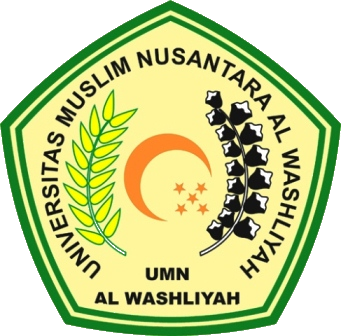 PROGRAM STUDI SARJANA FARMASIFAKULTAS FARMASIUNIVERSITAS MUSLIM NUSANTARA AL-WASHLIYAHMEDAN2021UJI AKTIVITAS ANTIBAKTERI EKSTRAK DAUN BAKUNG(Crinum asiaticum L.) PADA FORMULASI SEDIAANGEL HANDSANITIZERSKRIPSIDiajukan untuk melengkapi dan memenuhi syarat-syarat untuk memperoleh GelarSarjana Farmasi pada Program Studi Sarjana Farmasi Fakultas FarmasiUniversitas Muslim Nusantara Al-WashliyahOLEH:DARMA SASTRA WIJAYANPM. 172114142PROGRAM STUDI SARJANA FARMASIFAKULTAS FARMASIUNIVERSITAS MUSLIM NUSANTARA AL-WASHLIYAHMEDAN2021